Obrazac AOBRAZAC ZA PRIJAVUPilot projekt javni poziv jedinicama lokalne samouprave za sufinanciranje provedbe edukativnih, kulturnih i sportskih aktivnosti djece predškolske dobi i djece od I. do IV. razreda osnovne školeDatum objave Javnog poziva: 13.03.2024.Obrazac pažljivo popunite i što je moguće jasnije kako bi se mogla napraviti procjena kvalitete prijave. Budite precizni i navedite dovoljno detalja vezanih uz mjere sufinanciranja provedbe i organizacije edukativnih, kulturnih i sportskih aktivnosti djece predškolske dobi i djece od I. do IV. razreda osnovne škole na području jedinice lokalne samouprave.Ukoliko postoje pitanja na koja ne možete odgovoriti ili ste već prethodno odgovorili na njih, molimo da to opisno navedete (npr. odgovorili pod pitanjem br., ili nemamo odgovor, ili ne znamo i sl.). POTREBNI OBRASCI I DOKUMENTACIJA:(zaokružite ili dodajte brojeve/dokumente po potrebi)Obrazac A - Obrazac za prijavuObrazac B - Izjava kojom se prijavitelji obvezuju u 2024. godini organizirati edukativne, kulturne i/ili sportske aktivnosti za djecu predškolske dobi i djecu od I. do IV. razreda osnovne školeObrazac C - Izjava o nepostojanju dvostrukog financiranjaObrazac D - Izjava o istinitosti i vjerodostojnosti podataka u prijaviIme i prezime odgovorne osobeprijavitelja Mjesto i datum:                                          M.P.		Potpis:____________________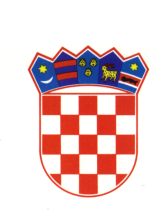 REPUBLIKA HRVATSKASREDIŠNJI DRŽAVNI URED ZA DEMOGRAFIJU I MLADETrg Nevenke Topalušić 1, 10000 ZagrebI.OSNOVNE INFORMACIJE O PRIJAVITELJU:OSNOVNE INFORMACIJE O PRIJAVITELJU:Naziv prijaviteljaIme i prezime odgovorne osobeOIB prijaviteljaAdresa sjedišta (puna službena adresa-s poštanskim brojem)ŽupanijaAdresa e-pošte prijaviteljaMrežne stranice prijaviteljaBroj žiro-računa (IBAN)Broj telefona prijavitelja10.Ime i prezime osobe zadužene za komunikaciju11.Broj telefona osobe zadužene za komunikaciju12.Adresa e-pošte osobe zadužene za komunikaciju II.       DODATNE INFORMACIJE O PRIJAVITELJU   DODATNE INFORMACIJE O PRIJAVITELJU1.Skupina prijavitelja prema indeksu razvijenosti (NN 3/2024)2.Ukupan broj stanovnika (Popis 2021.)3.Broj djece predškolske dobi (Popis 2021.)4.Broj djece od I. do IV. razreda osnovne škole (Popis 2021.)5.Ukupan broj djece predškolske dobi i djece od I. do IV. razreda osnovne škole (točka 3. + točka 4.)6.Broj dječjih vrtića u 2024. godini7.Broj osnovnih škola u 2024. godini8.Broj sportskih ustanova s dječjim selekcijama9.Broj kulturnih udruga, društava koje provode aktivnosti s djecom i za djecu10.Broj udruga koje provode aktivnosti s djecom i za djecu11.Sufinancirate li ustanove u kojima je djeci omogućeno pohađanje:edukativnih aktivnostikulturnih aktivnostisportskih aktivnosti12.Ukoliko sufinancirate ustanove u kojima je djeci omogućeno pohađanje edukativnih, kulturnih i sportskih aktivnosti, detaljnije navedite način provedbe mjera/e te korisnike i broj korisnika istih 13.Ovim Javnim pozivom nastojat ćete sufinancirati provedbu:edukativnih aktivnostikulturnih aktivnostisportskih aktivnosti14.Molimo vas da detaljnije navedete način provedbe aktivnosti, provoditelje aktivnosti, ciljanu skupinu djece korisnika i sve što smatrate važnim za provedbu i opravdanost sufinanciranja15.Očekivani broj korisnika djece predškolske dobi16.Očekivani broj korisnika djece od I. do IV. razreda osnovne škole17.Ukupni očekivani broj korisnika djece (točka 15. + točka 16.)18.Očekivano trajanje aktivnosti (u mjesecima)    19.Iznos potpore koja se traži od Središnjeg državnog ureda za demografiju i mlade* * Ukoliko prijavitelj smatra da ne može u okviru ovog Javnog poziva organizirati aktivnosti u vrijednosti maksimalnog iznosa koji mu po Grupi 1, 2 ili 3 pripada ili u trajanju propisanom ovim Javnim pozivom, tada treba zatražiti i procijeniti niži iznos od maksimalnog iznosa, odnosno razdoblje potrebno za provedbu aktivnosti. * Ukoliko prijavitelj smatra da ne može u okviru ovog Javnog poziva organizirati aktivnosti u vrijednosti maksimalnog iznosa koji mu po Grupi 1, 2 ili 3 pripada ili u trajanju propisanom ovim Javnim pozivom, tada treba zatražiti i procijeniti niži iznos od maksimalnog iznosa, odnosno razdoblje potrebno za provedbu aktivnosti. * Ukoliko prijavitelj smatra da ne može u okviru ovog Javnog poziva organizirati aktivnosti u vrijednosti maksimalnog iznosa koji mu po Grupi 1, 2 ili 3 pripada ili u trajanju propisanom ovim Javnim pozivom, tada treba zatražiti i procijeniti niži iznos od maksimalnog iznosa, odnosno razdoblje potrebno za provedbu aktivnosti. * Ukoliko prijavitelj smatra da ne može u okviru ovog Javnog poziva organizirati aktivnosti u vrijednosti maksimalnog iznosa koji mu po Grupi 1, 2 ili 3 pripada ili u trajanju propisanom ovim Javnim pozivom, tada treba zatražiti i procijeniti niži iznos od maksimalnog iznosa, odnosno razdoblje potrebno za provedbu aktivnosti. III.PROCJENA POTREBA I OPRAVDANOSTI TROŠKOVAPROCJENA POTREBA I OPRAVDANOSTI TROŠKOVA1.Kratak opis iskustava, postignuća i sposobnosti prijavitelja (navedite prijašnje i sadašnje aktivnosti/projekte/programe u području sufinanciranja troškova provedbe edukativnih, kulturnih i sportskih aktivnosti djece predškolske dobi i djece od I. do IV. razreda osnovne škole koje prijavitelj provodi, tko je do sada financirao navedene aktivnosti/projekte/programe)Kratak opis iskustava, postignuća i sposobnosti prijavitelja (navedite prijašnje i sadašnje aktivnosti/projekte/programe u području sufinanciranja troškova provedbe edukativnih, kulturnih i sportskih aktivnosti djece predškolske dobi i djece od I. do IV. razreda osnovne škole koje prijavitelj provodi, tko je do sada financirao navedene aktivnosti/projekte/programe)2.Kratak opis planiranih aktivnosti i procjena financijskog učinka (procijenite troškove aktivnosti, trajanje aktivnosti i ukupni iznos potpore koja se traži ovim Javnim pozivom)Kratak opis planiranih aktivnosti i procjena financijskog učinka (procijenite troškove aktivnosti, trajanje aktivnosti i ukupni iznos potpore koja se traži ovim Javnim pozivom)Kratak opis planiranih aktivnosti i procjena financijskog učinka (procijenite troškove aktivnosti, trajanje aktivnosti i ukupni iznos potpore koja se traži ovim Javnim pozivom)3.U kolikoj mjeri i/ili na koji način financijska potpora može proizvesti pozitivne učinke na dostupnost i kvalitetu edukativnih, kulturnih i sportskih aktivnosti za djecu predškolske dobi i djece od I. do IV. razreda osnovne škole? (opišite ukratko riječima i brojkama kakvo je trenutno stanje i što se očekuje vezano uz svrhu i ciljeve Poziva) U kolikoj mjeri i/ili na koji način financijska potpora može proizvesti pozitivne učinke na dostupnost i kvalitetu edukativnih, kulturnih i sportskih aktivnosti za djecu predškolske dobi i djece od I. do IV. razreda osnovne škole? (opišite ukratko riječima i brojkama kakvo je trenutno stanje i što se očekuje vezano uz svrhu i ciljeve Poziva)    4.    Navedite mjerljive rezultate koje očekujete nakon ostvarene financijske potpore.   Navedite mjerljive rezultate koje očekujete nakon ostvarene financijske potpore.   Navedite mjerljive rezultate koje očekujete nakon ostvarene financijske potpore.IV.ODRŽIVOST I VIDLJIVOST 1.Opišite planira li se i na koji će se način osigurati održivost mjere sufinanciranja troškova provedbe edukativnih, kulturnih i sportskih aktivnosti djece predškolske dobi i djece od I. do IV. razreda osnovne škole nakon isteka financijske potpore. (financijska, institucionalna, na razini razvijanja javnih politika, javnih poziva)2.Opišite na koji način planirate informirati širu javnost na vašem području o tijeku provedbe aktivnosti i rezultatima ostvarenim u okviru ovog Poziva.